C. V.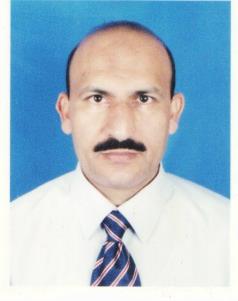 Name: Dr. AbdulMuhsin M. ShamiSpecialization: Microbial Biotechnology Scientific Degree: Lecturer Work Place: Institute of Genetics Engineering and Biotechnology for      Post Graduate- University of Baghdad  E-mail : abdulmuhsin.m@ige.uobaghdad.edu.iq     Personal profileNationality: - Iraqi.Health	:-Excellent; non-smoker.Interests: - Reading, Microsoft office programmers, SPSS program.Education and QualificationsB.Sc. (Hons) in Biology, College of Science, Al-Mustansiriyah University (1989).M.Sc. (Hons) in Biology, College of Science, Al-Mustansiriyah University (1995).Ph.D. in Biology-Microbiology- Microbial Biotechnology, Faculty of Science, University of Malaya (2014).Membership1992- Member in Iraqi Biological Association.2000- Member in European Society of Clinical Microbiology and Infectious Diseases.2011- Member in Malaysian of Microbiology Society.2015- Member in American Association for Science and Technology. Work  Experiences1995-1997 Lecturer at College of Science 7th-April University. 1997-2009 Lecturer at Tarhuna College of Teacher Preparation, Al-Mergab University (Full time).2001-2003 Lecturer at College of Science, Al Mergab University (part time).Supervised of students Projects at University and Institute.2011-2013 Research Assistant at University of Malaya. (High Impact Factor)Lecturer at Department of Biotechnology, Institute of Genetics Engineering and Biotechnology for Postgraduate Students, University of Baghdad (until now).Position1998-2009 Head of Biology Department at Tarhuna College of Teacher Preparation, Al-Mergab University.2013-   Editorial board member at Annals of Chromatography and Separation.2016-   Editorial board member at Journal of peptides Sciences.Conferences1994 2nd Conference of College of Medicine (Iraq).1994 3rd Conference of College of Science (Iraq).	1997 14th Conference of Meghrabi of Medicine (Libya).2011 International Congress of the Malaysian Society for Microbiology.2017 3rdInternational Conference of Institute Genetics Engineering. University of Baghdad2018 3rd International Conference of Biotechnology-Charmo University.2018 7th Scientific Conference of Assurance at University of Baghdad.2018 17thInternational Conference of Faculty of medicine. University of Baghdad.2018 2nd International Conference of Assurance in Education in Iraq. Publications and BooksShami, A. M & Jassim, B. (1995) Pre-treatment of polysaccharides from Rhizobium of BALB/C against visceral Leishmaniasis. Treatment of infected BALB/C with polysaccharides from Rhizobium. AL-MUSTANSIRYA JOURNAL OF SCIENCE 239, 1-15. ISSN: 1814-635X.Shami, A. M & Jassim, B. (1995) Treatment of infected BALB/C with polysaccharides from Rhizobium. AL-MUSTANSIRYA JOURNAL OF SCIENCE, 240, 34-49. ISSN: 1814-635X.Shami, A. M., Philip, K. & Muniandy, S. (2013). Synergy of antibacterial and antioxidant activities from crude extracts and peptides of selected plant mixture. BMC Complementary and Alternative Medicine, 13, 360-375. (ISI-Cited Publication-Tier 1.). ISSN: 1472-6882.Shami, A. M., Philip, K. & Muniandy, S. (2014). Antibacterial, antioxidant activities and LC-MS analysis of diterpenes from the fruit of Annona squamosa (Annonaceae). Journal of Pure and Applied Microbiology, 8, 1-5. (ISI-Cited Publication). ISSN: 0973-7510.Shami, A. M., Philip, K. & Muniandy, S. (2014). Antibacterial, antioxidant properties of alkaloids extracted from Morinda citrifolia L. (Rubiaceae). Journal of Life Science, 11, 65-70. (ISI-Cited Publication). ISSN: 0975-1270.Shami, A.M. (2014). Bioactive Compounds from Plants as Antibacterial and Antioxidants. ISSN 978-3-659-63653-0: Lambert Academic publishing, pp 46. Shami, A. M (2015) Antibacterial, antioxidant and GC-MS analysis of Morinda citrifolia extracts. AASCIT Journal of Biology, 1(5,) 75-80. ISSN: 2381-1455.  Shami, A. M (2015). Isolation and identification of anthraquinones extracted from Morinda citrifolia L. (Rubiaceae). Annals of Chromatography and Separation techniques, 1(3,) 1012-1014. ISSN: 2473-0696.Shami, A. M (2016). Isolation and identification of alkaloids extracted from local plants in Malaysia. Annals of Chromatography and Separation techniques, 2(1) 1016-1018. ISSN: 2473-0696.Shami, A. M (2016) Antibacterial, antioxidant and GC-MS analysis of Annona squamosa extracts. AASCIT Journal of Microbiology and Biotechnology, Accepted. ISSN: 2375-3005. Shami, A. M (2016). ). Isolation and identification of diterpenes extracted from of Annona squamosa. SM Journal of Biology, 2(1) 1010-1012: ISSN 2473-0696. Shami, A. M (2017). The effect of alkaloidal fraction from Annona squamosa L. against pathogenic bacteria with antioxidant activities. Pharmaceutical Sciences (Scopus), 23, 301-307:Shami, A. M (2017).  Antibacterial and antioxidant activities of proteins extracted from Annona squamosa seeds. AASCIT Journal of Bioscience. 3(3): 12-15: ISSN: 2381-1250. Shami, A. M (2018). The effect of anthraquinones fractions from Morinda citrifolia leaves against pathogenic bacteria with antioxidant activities.  Journal of Reports in Pharmaceutical Sciences (Scopus). 7(2), 231-239. ISSN: 2322-1232.  Shami, A. M (2018). Antibacterial and Antioxidant Properties of Anthraquinones Fractions from Morinda Citrifolia Fruit. Journal of Reports in Pharmaceutical Sciences (Scopus). 7(3), 366-307. ISSN: 2322-1232.  Saife D. Al-Ahmer , AbdulMuhsin M. Shami , Basima Q.Hasan AL-Saadi (2018).Using of Hybrid Nanoantibiotics as Promising Antimicrobial Agent. The Iraqi Journal of Biotechnology Vol 17 No 3. 1-14. ISSN: 1815-4749.  